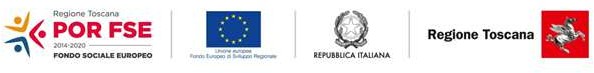 Allegato 7 – Dichiarazione di rinunciaAvviso pubblico POR FSE 2014-2020 – Asse C “Istruzione e Formazione” Finanziamento di voucher formativi individuali destinati a soggetti disoccupati Alla Regione Toscana Direzione Istruzione e Formazione "Settore Programmazione in materia di IeFP, apprendistato, tirocini, formazione continua, territoriale e individuale. Uffici regionali di Grosseto e Livorno" Domanda di finanziamento presentata il                          Approvata con Decreto Dirigenziale n.                    Il / La sottoscritto/a                                                                           Codice fiscale                                                                                                                                                        Nato/a a 	provincia 	il                                                      residente a                                                                                                                                   provincia                    via                                                                                                                    n               CAP                                              Numero tel/cell.                                                            e-mail                                                                                         Domiciliato a (indicare solo se diverso dalla residenza)                                                                                                                        provincia                via                                                                                n               CAP                                             in  qualità  di  soggetto  beneficiario  di  un  voucher formativo  approvato con Decreto Dirigenziale n.     	del   	DICHIARAdi rinunciare al finanziamento assegnato.Data  	FirmaN.B: Nel caso in cui  sia già stata avviata la frequenza del corso, il costo   rimane a carico del richiedente. (allegare copia del documento di identità)